Частное общеобразовательное учреждение«Школа – интернат № 12» среднего общего образования открытого акционерного общества «Российские железные дороги»"Звёздный бал"(сценарий внеклассного мероприятия)Цель: Проведение праздника Последнего звонка.Задачи:                           - Создать праздничную атмосферу для выпускников, учителей и родителей.- В подготовке и проведении праздника использовать творческий потенциал детей и взрослых.Разработали:Быкова Татьяна Геннадьевна                                                                           Петухова Елена Васильевна г. Пермь, 2016 г.(За кадром под музыку)Над Землёю ночью поздней,Только руку протяни,Ты ухватишься за звёзды:Рядом кажутся они.Можно взять перо Павлина,Тронуть стрелки на Часах,Покататься на Дельфине,Покачаться на Весах.Над Землёю ночью поздней,Если бросить в небо взгляд,Ты увидишь, словно гроздья,Там созвездия висят.Мерцающим блеском усыпан 
Небесный, космический свод 
Стихии кружатся в небе 
Устроив свой хоровод.
(Звучит вальс.  Танцуют стихии.).(Под музыку выходят ведущие праздника)Добрый вечер, дамы и господа! Добрый вечер, дорогие родители и уважаемые педагоги! День сегодня необычный: Солнце встало, умывшись росой, На урок на последний прощальный Отправляется класс выпускной. Майский день за окошком играет, Шепчет нежно в листве ветерок, В путь питомцев своих провожая, Школа даст им последний звонок Будет море гостей волноваться, Будет много стихов и цветов- Океанами бурных оваций Мы приветствуем выпускников!(В зал, танцуя вальс, заходят выпускники. Выпускница поёт песню «Школьный вальс)Как выросли и похорошели наши выпускники. Каждый в своем роде звезда. А все вместе — яркое школьное созвездие. И у каждого своя стихия.Мы обозначили наш сегодняшний вечер как «Звездный бал». Ведь действительно каждый человек несет в себе звездный свет своей стихии. Для открытия «Звёздного бала» мы приглашаем на сцену человека, обладающего лучшими качествами ВСЕХ знаков зодиака. Хорошего стратега, организатора, лидера, умеющего вдохновлять и вести за собой директора школы-интерната № 12 ОАО РЖД ____________________________(дарят цветы)Со словами поздравлений И напутствий в добрый час Первый класс пришел сегодня С торжеством поздравить вас! (Выходят первоклассники)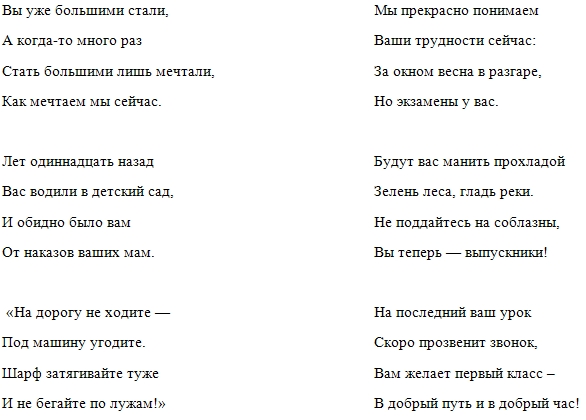 (Первоклассники танцуют танец «Земля» )9 лет для кого-то пролетели незаметно, для кого –то показались вечностью, но ребята справились со своей задачей, многому научились, стали взрослее и мудрее благодаря во многом своим наставникам.Приветствуем первого учителя, Римму Хамитовну, которая увлекла за собой в мир знаний наших выпускников.И воспитателей: Анну Борисовну и Маргариту Мухтаровну, которые для наших выпускников на протяжении всей школьной жизни были не просто воспитателями, а вторыми мамами.Мы приглашаем вас на сцену.(Поднимаются на сцену)Классные мамы знают все, чем живут и дышат их дети, чем увлекаются и в кого влюбляются, как отдыхают и о чем разговаривают.И сейчас мы это проверим. Внимание на экран.  В каком классе проходило это мероприятие? (В 5 классе)Назовите любимое занятие выпускников в начальной школе на переменах? (игра в резиночки)Эта поездка по мнению выпускников была самой интересной.(поездка на Байканур) ну а сейчас вам слово.  (слово от педагогов)цветы  (уходят на место)А сейчас приглашаем на сцену выпускников с ответным словом.(На сцену выходят выпускники)Слова первому учителю и воспитателям.Дорогие наши __________________________________________________Мы говорим вам спасибо за то, что вы в каждом из нас смогли найти что-то особенное.На протяжении всей школьной жизни вы помогали нам познавать мир и себя.Сплотили  нас в одну большую, дружную школьную семью и на небосводе планеты школа засияли новые созвездия! Вы были рядом 9 лет,Делились всем, что знали сами!Спасибо Вам за знаний свет,За сказки детства с чудесами!За жар душевного огня,За исправление ошибок!За труд, потраченный не зря,За чуткость сердца, блеск улыбок!Мы вас за все благодарим!И вам спасибо говорим!(Песня)(Уходят на место)Земля и воздух, пламя и вода -Стихии, что душою завладели.Им сердце подчинилось навсегда,Храня мечты и чувства в их пределе!Огонь, покровительствует  людям, рожденными под знаками зодиака Овна, Льва и Стрельца . Он наделяет их неуемной энергией, огромным творческим потенциалом. Люди, рожденные под этими знаками зодиака нередко находят себя в музыке. Среди них немало певцов и музыкантов. И первыми на сцену мы приглашаем выпускников огненных знаков зодиака. (Выпускники выходят на сцену)1.Встречайте. Огонь-Татьяну Плотникову-Анну Чеснокову- Артура АннамурадоваИсходя из данных характеристик, мы решили, что эти люди, безусловно, способны стать настоящими эстрадными звездами. И для начала проверим ваши знания в области музыки.Вам нужно определить из какого мультфильма эта песня.1. Кот Леопольд2. Бременские музыканты3. Львенок и черепаха4. Летучий корабльЯ думаю, все мы убедились в том, что астрологический гороскоп абсолютно подтвердился. Принимайте праздничные поздравления от огненных знаков нашего школьного созвездия!Слова благодарности для АДМИНИСТРАЦИИ школы.Ирина Махайловна – директор самый лучший,Она проблемы все решает влет.Она ведь всем уже, как мама,И обогреет, и поймет!Елена Васильевна, завуч наш прекрасный,Нам сердце согреваетУлыбкой, взглядом ясным.Мы любим Вас за строгость,За Вашу доброту,За знания, терпение,Душевность, простоту.Марина Петровна!Часы учебные  четко посчитает!Для классов расписание составит,Ошибки наши быстренько исправит!Так будьте же Вы счастливы всегда,Желаем Вам удачи и добра!Завхозы бывают разные, Хорошие и просто классные. И каждому завхозу хочется, О школе своей заботиться.Мы Анну Сергеевну благодарим и ей спасибо говорим!(Выпускники поют песню)Выпускники дарят цветы администрации школы.А сейчас подходит очередь следующей стихии. Земля, покровительствует людям рождёнными под знаками зодиака Тельца, Девы и Козерога. Они очень практичны, постоянно ощущают под ногами твердую почву. Мы приглашаем на сцену выпускников, чьей покровительствующей стихией является Земля. (Выпускники выходят на сцену)Земля -Соня Палкина-Кристина Челпанова-Егор СорокинИсходя из качеств, присущих людям, рожденным под этими знаками, мы решили предложить вам проявить свои способности в викторине.Вам нужно назвать пары из мультфильма.  Внимание на экран. (Показывается презентация)Жасмин и – (АЛЛАДИН)2. Дюймовочка и – (ЭЛЬФ)3. Шрек и – (ФИОНА)4. Лягушка и – (ИВАН ЦАРЕВИЧ)Мы убедились, что и здесь астрологические характеристики соответствуют действительности. И мы предоставляем вам слово.Слова благодарности педагогам.Любовь Владимировна, Светлана Вячеславовна, Елена Михайловна, Мария Викторовна, Зоя Михайловна.Вы помогали нам расти и умнеть. Вы учили нас не только читать и писать, но еще учили думать и задумываться, отвечать - не только у доски, но и за свои поступки, и никогда не забывать делать работу над ошибками.Благодаря вам мы прочитали сотни книг и выучили огромное количество стихотворений. Спасибо вам за это!(Выпускники поют песнь __________________________________)Выпускники дарят цветы учителям. Следующую группу представляют знаки Воздуха. Близнецы, Весы и Водолеи.Люди, рожденные под знаками Воздуха, наделены богатым воображением и нередко поражают окружающих оригинальностью своего мышления.  нередко проявляют себя на поприще литературного творчества. Мы просим подняться на сцену выпускников, чьей покровительствующей стихией является Воздух.(Выпускники выходят на сцену)-Анатолий Новиков-Константин ВасюковВам нужно отгадать  главного героя из мультфильма. (В каждом маленьком ребенке…) – Обезьяна(Песенка мамонтёнка..) – Мамонтёнок(Алеша Попович) – Алеша ПоповичМы видим, что и здесь гороскоп блестяще оправдался. И мы предоставляем вам слово.Слова благодарности педагогам.Нина Геннадьевна, Галина Борисовна. Елена Васильевна, Ольга Павловна, Татьяна Евгеньевна.Спасибо вам, за то, что вы возились с нами.Вы помогали нам в решении трудных задачек и жизненных проблем, вместе побеждали и делили горечь поражений, радовались успехам друг друга и старались утешить в беде.Мы не обещаем, что не будем делать ошибок в словах и решениях, мы не обещаем, что станем прославленными и великими, но мы будем всегда помнить Ваши уроки . (Выпускники поют песню под гитару ____________________)(Выпускники дарят цветы)И, наконец, наступило время знаков зодиака которым покровительствует вода. Это Раки, Скорпионы и Рыбы.Люди, покровительствующей стихией которых является Вода, крайне чувствительны. Наделены способностью мгновенно ориентироваться в любой ситуации и принимать оптимальные решения. Это хорошие музыканты и отличные спортсмены.Мы просим подняться на сцену,  чьей покровительствующей стихией является ВОДА. (Выпускники выходят на сцену)Вода-Екатерина Зеленина- Вячеслав Ефимов- Екатерина ЧерепановаПрактикой вы владеете отлично, сейчас мы проверим, как вы владеете теоретическим материалом в области спорта и музыки.Из какого мультфильма этот фрагмент. (видео)1. Ну погоди2. (КАКОЙ ЧУДЕСНЫЙ ДЕНЬ ПОЁТ Мышонок)3. 38 попугаев4. Мой ДодырМы убедились, что вы истинные музыканты и настоящие спортсмены.Дорогие выпускники мы предоставляем вам слово.Слава благодарности педагогам.Дорогие наши: Татьяна Ивановна, Раиса Константиновна, Ольга Николаевна, Ольга Васильевна и Наталья Леонтьевна, Анна Борисовна и Александр Сергеевич.Спасибо за вашу помощь, за вашу дружескую поддержку и участие. Вы не просто учили нас предметам и жизни, вы защищали и оберегали нас, давали советы и мудрые напутствия. В наших душах останется мелодия сегодняшнего дня, торжественная, яркая с нотками грусти и сожаления. Мы написали ее вместе. Каждый из нас добавил в мелодию свою ноту: благодарности, любви, верности, надежды.И эту мелодию мы посвящаем Вам…(Выпускники поют песню __________________________________)Выпускники дарят цветы учителям.              
На протяжении 9 лет наряду с учителями в нашей школе создавали уют, наводили чистоту и порядок, кормили, обогревали, улучшали материальную базу, ведя кропотливую повседневную работу - эта огромная армия работников, бухгалтерия, медицинские работники, повара и технический персонал.Примите музыкальное поздравление от выпускников!(Выпускники выходят на сцену)(Выпускники поют песню __________________________________)(Выпускники дарят цветы тех. перс., бух., медикам, столовой) Учитель, дни жизни своей, как один,
Ты школьной семье посвящаешь.Ты всех, кто учиться к тебе приходил,
Своими детьми называешь.Дорогие выпускники вас спешат поздравить -  наставники педагоги. Они шли с вами по дороге знаний  на протяжении 9 лет. Заложив прочный фундамент знаний, с которыми вы смело, двинетесь вперед.  (Выходят педагоги)(Поздравляют)Для детей всегда на первом месте будут родители. И это правильно, потому что родители являются и воспитателями, и учителями, и преподавателями на всю жизнь. 

Время пришло, выросли дети,Бал выпускной сегодня у них,Милые папы, милые мамы,Как хорошо, что вы рядом сейчас.За то, что вы самые лучшие на свете,Вам аплодисменты дарят ваши дети.(Выходят выпускники)Слова благодарности родителям.Мы благодарим  наших самых дорогих для нас людей – наших родителей.Родители-святое слово!!!
Оно для нас важней всего.
Нет больше ничего такого,
Чтоб также радовать могло.Мы благодарны бесконечно!
Мы любим вас, мы ценим вас, боготворим.
Вы наше все! Мы обожаем вас сердечно…
И это все от сердца говорим.(Поют песню для родителей _________________________)(Уходят на место)Доброты родительской прекрасной
Ничего дороже в мире нет.И сегодня в этот праздник ясный
Ваш черёд настал держать ответ.           (Выходят  родители и поздравляют выпускников)Годы школьные уходят в прошлое,
На прощанье машут нам рукой
Пусть в сердцах останется хорошее,
И не надо помнить о плохом.
Перевернута последняя страница.
Где-то впереди еще итог,
А сейчас изящной грустной птицей
Прозвенит Последний наш Звонок.Право подать последний звонок предоставляется выпускнику 9 класса____________________________И ученице 1 класса ________________________________________(ПОДАЮТ ЗВОНОК идут 2 круга) Все хорошее в жизни когда-нибудь заканчивается. Закончится и наш сегодняшний праздник. Но не сейчас. Сейчас мы заканчиваем торжественную часть звёздного бала. И я прошу всех выпускников подняться на сцену. 
Песня ФИНАЛЬНАЯ ………………………………………………Ну вот и все. Настало расставанье           И ждет всех вас за далью даль           Взволнованно мы шепчем «До свидания»           Нам с вами расставаться очень жаль.Пусть сегодня вы уходите из школы.           Впереди вас ждут счастливые года.           Только школу никогда не забывайте           Школа- верный друг ваш навсегда!Литература.http://detskie-scenarii.ru/news/scenarij_poslednego_zvonka_9_klass_2015_torzhestvennaja_chast/2015-01-16-1295http://joebottoms.narod.ru/poem58.htmhttp://yandex.ru/video/search?p